Name:  _______________________________________		Decimal Place Value Review								Test:  ______________________________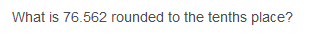 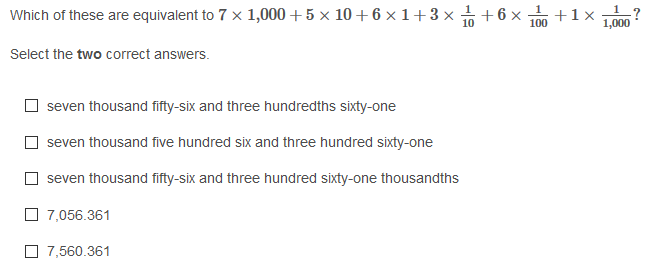 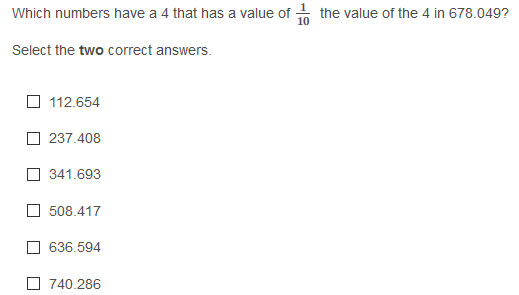 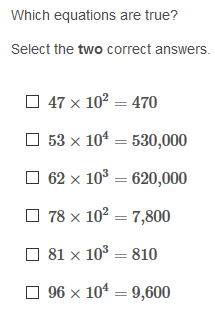 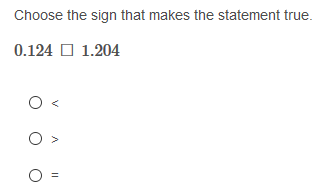 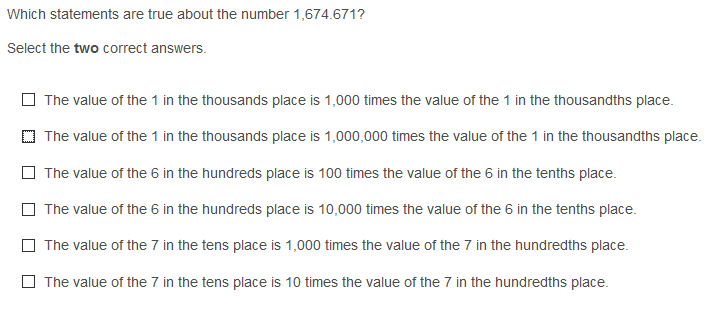 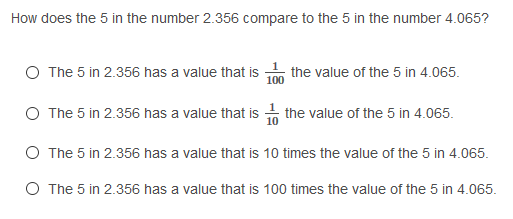 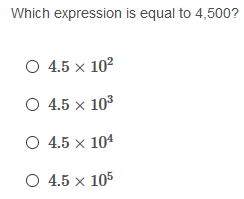 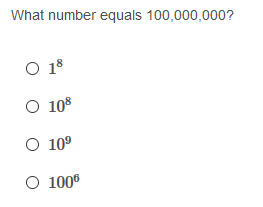 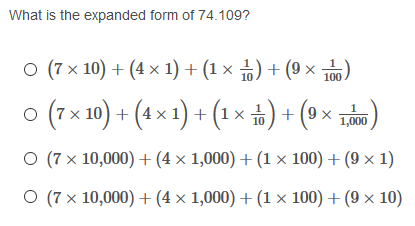 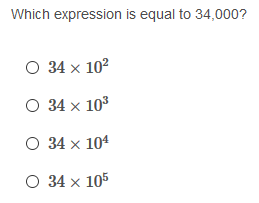 